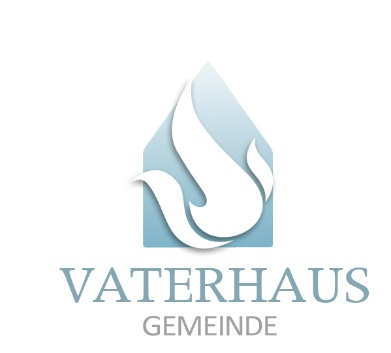 Hallo, liebe Freunde,der Herr hat mich - als Pastorin mit islamischem Hintergrund – beauftragt, meine zirka 25-jährige Erfahrung in Bezug auf den praktischen Befreiungsdienst Leitern, Pastoren und Gemeindemitarbeitern zur Verfügung zu stellen. Dazu wird es ein Seminar geben.Diese Schulung ist besonderes für die Christen geeignet, die trotz Schwierigkeiten jahrelang hartnäckig im Dienst des Herrn geblieben sind. Für diejenigen, die ihren Dienst tun im Praktizieren der dreidimensionalen Liebe des Herrn nach Matthäus 22,37 – 40.Gott möchte diese Leiter mit der Salbung segnen für den kostbaren Dienst der Befreiung.In diesem Seminar werden Kenntnisse, grundlegende Methoden des Exorzismus/Befreiungsdienstes und Erfahrungen vermittelt.Das Seminar findet am Samstag, 07.05.2022 in unserer Gemeinde, der Vaterhaus-Gemeinde e. V., Frankfurt, statt.
Gebühr: 45,00 € (mit Quittung)Beginn: 10.00 Uhr - Begrüßung und Kennenlernen der Dienste (wer möchte)                      Lobpreis (und Dank-Tanz an Jesus)10.30 Uhr - Einführung 11.30 Uhr - Pause (Kaffee, Tee)11.45 Uhr - Befreiungsdienst, ein einfacher, kostbarer Dienst13.00 Uhr - Mittagessen (persisches gesundes Essen mit Vollkornsalat)14.00 Uhr - Berichte, Zeugnisse etc.15.00 Uhr - Pause (Kaffee, Tee, Kuchen)15.30 Uhr - Ein Film über den Dienst/Gebet für diese Gabe16.00 Uhr - Fragen/Antworten und Befreiungsgebet gemeinsam praktizieren 17.00 Uhr - Ende Ort: Vaterhaus-Gemeinde, Am Industriehof 7, 60487 Frankfurt am MainU-Bahn: U7 (Richtung Heerstraße), Station: Fischstein (linke Seite der Tankstelle, im Gebäude der Tanzschule Bauer)
Bitte melden Sie sich möglichst bis zum 05.05.2022 an. Wir freuen uns auf Sie! Für weitere Informationen zum Seminar stehen wir Ihnen gerne Verfügung.
Termin passt nicht? Haben Sie Interesse am Seminar, sind jedoch am Seminartag verhindert? Dann teilen Sie uns dies bitte kurz mit. Wir werden gerne einen weiteren Seminartermin anbieten, wenn sich genügend Interessenten finden. Oder wir kommen zu Ihnen.Achtung: An diesem Tag können wir nicht für Kranke/Belastete beten, denn solche Gebete brauchen Zeit für seelsorgerische Vorgespräche bezüglich der Familiengeschichte/Vorfahren. Wir danken Ihnen für Ihr Verständnis.IhreMahin MousapourPastorin der Vaterhaus GemeindeVaterhaus Gemeinde e.V.Frankfurt am Mainwww.vaterhaus-gemeinde.comPastorin: Mahin Mousapourmahinmousapour@web.deBüro:  	Am Herrngarten 265817 EppsteinTel.:	06198 – 588885Mobil:	0179 – 120 7388 06.04.2022Vaterhaus Gemeinde e.V.Frankfurt am Mainwww.vaterhaus-gemeinde.comPastorin: Mahin Mousapourmahinmousapour@web.deBüro:  	Am Herrngarten 265817 EppsteinTel.:	06198 – 588885Mobil:	0179 – 120 7388 06.04.2022